Wijkraad 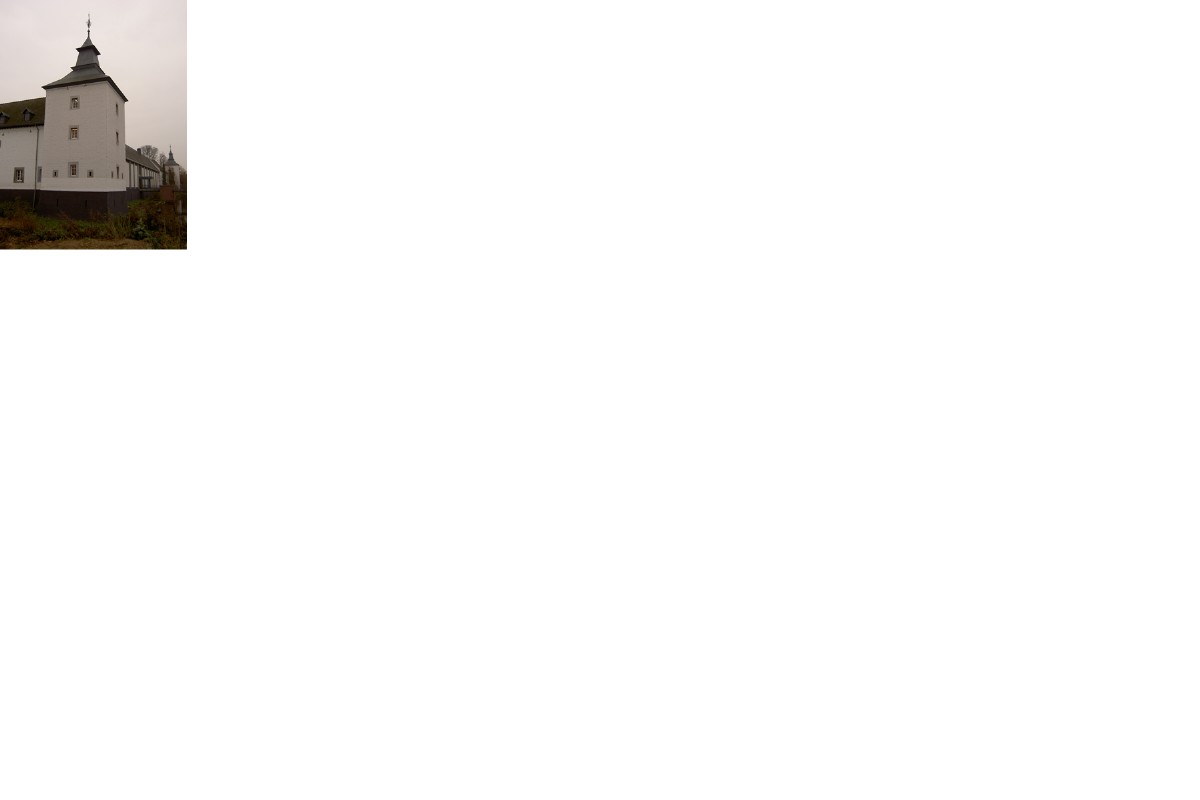 ˝ Born-West ˝ Secretariaat: Prinsbisdomstraat 2 6121 JG Born Tel: 06-11722518. E-mail: wijkraadbornwest@gmail.comVerslag van het wijkraadoverleg van maandag 28 mei 2018.Locatie: Kasteelpark Born.Tijdstip: 19.30uur      Aanwezig: Voorzitter Th. Lahaye, Secretaris L. Verjans, M. Quax, Th. Meeks.,                        M. Dieteren, J. Spee. N. Larosch.     Namens: Gemeente: J. Hoedemakers.      Namens de politie: J. Gouda.     Afgemeld: Wethouder P. Meekels, E. Lebon.Opening voorzitter.Verslag wijkraadoverleg van 12 maart 2018. Binnengekomen stukken. Aanhangwagen gemeente gratis te gebruiken.Uitnodiging bijeenkomst bewoners onder elkaar, deze bijeenkomst is niet bezocht door de wijkraad.Sky project zonnepanelen DSM. Er volgt een discussie tussen de voor en tegen standers waarbij de vraag is of het plan gewijzigd is t.o.v. het oorspronkelijke plan gepresenteerd in de eerste bijeenkomst. Het Sky project zal als agenda punt nauwlettend gevolg worden.De burgerpeiling dient voor 28 mei ingevuld te worden op de website van de gemeente.Voortgang behoud verbindingen A2.Verslag van de voortgang door de heer Lahaye.Visie wijkgericht werken 2017-2019:Geen nieuws.Stand van zaken overlast oudere hangjongeren parkeerplaats gemeenschapshuis.Er is weinig overlast.Bevindingen wijkagent overlastmeldingen.De heer Gouda geeft aan dat er weinig meldingen zijn.Actie puntenlijst: De actie punten lijst wordt doorgenomen.Rondvraag:De heer Dieteren merkt op dat door landbouw verkeer het parkeer verbodsbord is omgereden. Het verkeersbord is weer herplaatst.Ook wordt er opgemerkt dat er erg hard gereden wordt door het mesttransport naar en van de opslag in het veld. De vraag is waarom rijden deze zware machines dwars door de woonwijk terwijl ze over de weg langs het kanaal kunnen rijden.Ook met 30 km/h hebben deze zware machines een lange remweg.De heer Hoedemakers gaat bekijken waarom door de Prinsbisdomstraat gereden wordt.Vergaderdata 2018:Volgend overleg 10 september 2018.  Sluiting.